Конференция о цементе RuCEM.RU: ЦЕМЕНТ РОССИИ-2015 
    Отель "Приморье", Краснодарский край, г. Геленджик, 17-18 сентября 2015 года.                                                               ЗАЯВКА  НА  УЧАСТИЕ  Регистрационный взнос НДС не облагаетсяРегистрационный взнос включает: Личное участие в заседанияхПечатные материалы конференции Кофе-брейк  и обедыФуршетИнформационные материалы (доклады, презентации)Аналитический обзор "Рынок цемента России: 1 полугодие 2015 года, прогноз до конца 2015 года"Экскурсия*Заочное участие (для тех, кто не может участвовать лично) включает получение по почте (или в офисе Оргкомитета, или по электронной почте) материалов мероприятия.Руководитель предприятия		………………..………… / ….. . . . . . . . . . . . . . . . . . . . . . . /						подпись			расшифровкам.п.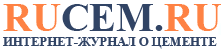 412900 РФ, Саратовская обл., г. Вольск, пл. 10-летия Октября, д. 6Тел.:  +7 8453 68-33-82, +7 (927) 919-18-13http://www.rucem.ru http://cement.ru Заполните и отправьте на e-mail: info@rucem.ru1Название компании: . . . . . . . . . . . . . . . . . . . . . . . . . . .. . . . . . . . . . . . . . . . . . . . . . . . . . . . . . . . . . . . . . . . . . . . . . . . . . . . . . . . . . . . . . . . . . . . . . . . . . . . . . . . . . . . . . . . . . . . . . . Название компании: . . . . . . . . . . . . . . . . . . . . . . . . . . .. . . . . . . . . . . . . . . . . . . . . . . . . . . . . . . . . . . . . . . . . . . . . . . . . . . . . . . . . . . . . . . . . . . . . . . . . . . . . . . . . . . . . . . . . . . . . . . Название компании: . . . . . . . . . . . . . . . . . . . . . . . . . . .. . . . . . . . . . . . . . . . . . . . . . . . . . . . . . . . . . . . . . . . . . . . . . . . . . . . . . . . . . . . . . . . . . . . . . . . . . . . . . . . . . . . . . . . . . . . . . . Название компании: . . . . . . . . . . . . . . . . . . . . . . . . . . .. . . . . . . . . . . . . . . . . . . . . . . . . . . . . . . . . . . . . . . . . . . . . . . . . . . . . . . . . . . . . . . . . . . . . . . . . . . . . . . . . . . . . . . . . . . . . . . Название компании: . . . . . . . . . . . . . . . . . . . . . . . . . . .. . . . . . . . . . . . . . . . . . . . . . . . . . . . . . . . . . . . . . . . . . . . . . . . . . . . . . . . . . . . . . . . . . . . . . . . . . . . . . . . . . . . . . . . . . . . . . . 2Адрес компании: . . . . . . . . . . . . . . . . . . . . . . . . . . . . . . . . . . . . . ... . . . . . . . . . . . . . . . .. . . . . . . . . . . . . . . . . . . . . . . . . . . . . . . . . . . . . . . . . . . . . . . . . . . . . . . . . . . . . . . . . . . . . . . .Адрес компании: . . . . . . . . . . . . . . . . . . . . . . . . . . . . . . . . . . . . . ... . . . . . . . . . . . . . . . .. . . . . . . . . . . . . . . . . . . . . . . . . . . . . . . . . . . . . . . . . . . . . . . . . . . . . . . . . . . . . . . . . . . . . . . .Адрес компании: . . . . . . . . . . . . . . . . . . . . . . . . . . . . . . . . . . . . . ... . . . . . . . . . . . . . . . .. . . . . . . . . . . . . . . . . . . . . . . . . . . . . . . . . . . . . . . . . . . . . . . . . . . . . . . . . . . . . . . . . . . . . . . .Адрес компании: . . . . . . . . . . . . . . . . . . . . . . . . . . . . . . . . . . . . . ... . . . . . . . . . . . . . . . .. . . . . . . . . . . . . . . . . . . . . . . . . . . . . . . . . . . . . . . . . . . . . . . . . . . . . . . . . . . . . . . . . . . . . . . .Адрес компании: . . . . . . . . . . . . . . . . . . . . . . . . . . . . . . . . . . . . . ... . . . . . . . . . . . . . . . .. . . . . . . . . . . . . . . . . . . . . . . . . . . . . . . . . . . . . . . . . . . . . . . . . . . . . . . . . . . . . . . . . . . . . . . .3Участник (ФИО полностью, должность): . . . . . . . . . . . . . . . . . . . . . . . . . .. . . . . . . .. . . . . . . . . . . . . . . . . . . . . . . . . . . .. . . . . . . . . . . . . . . . . . . . . . . . . . . . . . . . . . . . . . . . . . .. . .Участник (ФИО полностью, должность): . . . . . . . . . . . . . . . . . . . . . . . . . .. . . . . . . .. . . . . . . . . . . . . . . . . . . . . . . . . . . .. . . . . . . . . . . . . . . . . . . . . . . . . . . . . . . . . . . . . . . . . . .. . .Участник (ФИО полностью, должность): . . . . . . . . . . . . . . . . . . . . . . . . . .. . . . . . . .. . . . . . . . . . . . . . . . . . . . . . . . . . . .. . . . . . . . . . . . . . . . . . . . . . . . . . . . . . . . . . . . . . . . . . .. . .Участник (ФИО полностью, должность): . . . . . . . . . . . . . . . . . . . . . . . . . .. . . . . . . .. . . . . . . . . . . . . . . . . . . . . . . . . . . .. . . . . . . . . . . . . . . . . . . . . . . . . . . . . . . . . . . . . . . . . . .. . .Участник (ФИО полностью, должность): . . . . . . . . . . . . . . . . . . . . . . . . . .. . . . . . . .. . . . . . . . . . . . . . . . . . . . . . . . . . . .. . . . . . . . . . . . . . . . . . . . . . . . . . . . . . . . . . . . . . . . . . .. . .4E-mail: . . . . . . . . . . . . . . . . . . . . . . . . . . . . . . . . . . . . . . . . . . . . . . . . . . . . . . . . . . . . . . . . . . . . . . . .E-mail: . . . . . . . . . . . . . . . . . . . . . . . . . . . . . . . . . . . . . . . . . . . . . . . . . . . . . . . . . . . . . . . . . . . . . . . .E-mail: . . . . . . . . . . . . . . . . . . . . . . . . . . . . . . . . . . . . . . . . . . . . . . . . . . . . . . . . . . . . . . . . . . . . . . . .E-mail: . . . . . . . . . . . . . . . . . . . . . . . . . . . . . . . . . . . . . . . . . . . . . . . . . . . . . . . . . . . . . . . . . . . . . . . .E-mail: . . . . . . . . . . . . . . . . . . . . . . . . . . . . . . . . . . . . . . . . . . . . . . . . . . . . . . . . . . . . . . . . . . . . . . . .5Телефон: (.........). . . . . . . . . . . . ... . . . . . . . . . . Телефон: (.........). . . . . . . . . . . . ... . . . . . . . . . . 6Факс: (.........) .  . . . . . . . . . .. . . . . . . . . . .Факс: (.........) .  . . . . . . . . . .. . . . . . . . . . .6ТарифыУчастие                                                                                                    35 000 руб.Участие                                                                                                    35 000 руб.Участие                                                                                                    35 000 руб.6Тарифы Заочное участие*                                                                                   15 000 руб. Заочное участие*                                                                                   15 000 руб. Заочное участие*                                                                                   15 000 руб.Тарифы Заочное участие*                                                                                   15 000 руб. Заочное участие*                                                                                   15 000 руб. Заочное участие*                                                                                   15 000 руб.7                ВНИМАНИЕ! Стоимость проживания в регистрационный взнос не входит.
 